General ConditionsEntries to the meet will be held on computer and consent, as required by the Data Protection Act 2018, to the holding of personal information on computer will be deemed to have been given by the submission of an entry. You agree that we may publish your Personal Information as part of the results of the competition. Your information will only be shared in relation to your participation in the event, e.g. the list of entrants, results and event reports and may be shared on the Cumbria ASA website, social media pages or in emails sent by the organiser. We may pass such information to the governing body or any affiliated organisation for the purpose of insurance, licences or for publishing results either for the event alone or combined with or compared to other events. Information may include but not be limited to name, club affiliation, race times, age category and para swimming classification(s).The Cumbria Winter Meet shall be run in accordance with Swim England Laws and Technical RulesEvent will take place on the 4th and 5th December at Kendal Leisure CentreThe competition is licensed at Level 3, License No: NW210710The competition shall include the following age groups for each gender: 9, 10, 11, 12, 13, 14 years and overThe upper limit times for entry to this event are shown in section 5. There are no qualifying times.Upper limit times can be achieved at a level 1, 2, 3 4 or Level ‘X’ licensed meet or a coach qualified time trial.All events will be swum as ‘Heat Declared Winner’ in mixed age groups, seeded by entry time.  All heats shall be spearheaded.Age Groups will be separated for results and awards purposes.Results will be published in time order.The entry fee will be £4.50 per event.Entries shall reach the Competition Organiser by email: markrswim@gmail.com no later than Friday 12th November 2021 accompanied by the appropriate fee. Late entries may be accepted at the discretion of the Competition Organiser. Poolside, or improved entries will not be accepted.Entries maybe restricted to ensure safe running of the meet and to comply with local restrictions, this will be at the discretion of the Competition Organiser.Refunds will only be given:Where entrants are denied entry because the number of entries has been restricted in the interests of safety or to ensure the smooth running of the competition. Where this rule is invoked the swimmers with the fastest submitted times shall take precedence. Events chosen for restriction will be at the discretion of the Competition Organiser.Where a competitor has to withdraw on proven medical grounds.Where event has to be cancelled or restricted because of COVID / local restrictions and SE / Government guidelines.Age on the day will be as of December 4th 2021.Any matters not covered in these conditions or any supplementary information will be at the discretion of the Competition Organiser.Competition Organiser: Mark Ralph Email: markrswim@gmail.comThe preferred method of paying entry fees is by arranging a BACS transfer to:
                       Account Name: Cumbria ASA | Sort Code: 01-09-54 | Account No: 11103221Alternatively, cheques should be made payable to Cumbria ASA and sent to:
                       K J Chisholm, 33 Rannerdale Drive, Whitehaven, Cumbria CA28 6LAAwardsThere will be awards to the first 3 swimmers in each age group in each event.Meet ProceduresEntries will only be accepted from club Competition Secretaries and should be made by sending the appropriate Sportsystems entry files via the internet. It is the responsibility of clubs to ensure that their entries are correct.Any other entries that are received (from individuals) may not be accepted and may be referred to the appropriate club Competition Secretary.Entries must be received no later than Friday 12th November 2021.Clubs will be advised of the entries stored by the meet management software as soon as possible after the closing date for the competition. It is the responsibility of each club Competition Secretary to check the accuracy of the entries to allow any necessary corrections to be made.The final gala programmes will be produced as a result of any corrections that are received and will be published on the Cumbria ASA website (swimcumbria.org.uk) several days in advance of the competition.  Withdrawals will be accepted until the start of the warm up for each session. There will be no refund of entry fees except in the case of injury.Any withdrawals after the closing deadline will result in heats being swum with empty lanes.Any swimmer who has previously withdrawn can be reinstated before the appropriate closing deadline without penalty.Heat Start Lists will be made available to clubs as soon as possible after the commencement of the warm-up of each session.Heat start Lists will be available for spectators at 50p per session.Swimmers must present themselves to the Competitors Stewards one event prior to the one in which they are competing. It is the swimmer’s responsibility to be at the start in time for their race.SpectatorsSpectators will be allowed subject to local restrictionsSpectator entry will be £3/session; £5 all day; concessions (children and seniors) will be charged £1.50 per session for entry. Wristbands will be issued to all spectators.Spectator fees to be cashless, card payments only.Each coach/team manager requiring access to the poolside must be in possession of a pass issued by Cumbria ASA. It is mandatory that all Coaches comply with the relevant Swim England Child Protection Procedures and have an up to date DBS certificate. Mixed teams must have both male and female coaches/team staff.Poolside passes will be issued on the basis of a club’s entries; there will be no charge: 		*Poolside passes maybe further restricted due to local restrictions.*Only pass holders, swimmers and officials will be allowed on poolside.‘Over the top’ starts may be used in backstroke events at the referee’s discretion.Colorado timing system will be used in conjunction with SportSystem software, a strobe light will be available.
Para swimmersThe general conditions for the Cumbria Winter Meet shall apply to para swimmers except where varied by any of the following conditions.Section 7 below shows the events and classifications that will be accepted for this competition.Competitors must indicate their disability classification OR provide a valid Certificate of Disability issued by Swim England at the time of entry.There are no qualifying times for para swimmers.Personal Care Attendants/Coaches will be permitted for all para swimmers and they must conform to the Swim England child protection procedures.Competition format:
*The competition format will be based on disability inclusion within the able bodied programme.
All swimmers will be seeded in the heats according to their entry times. 
There will be no separate para swimmer awards.
Competition Programme
Saturday 4th December
Sunday 5th December
7. Upper Time LimitsSwimmers must not be faster than the QT’s above. 7. Para Swimmer Available Events (Boys and Girls)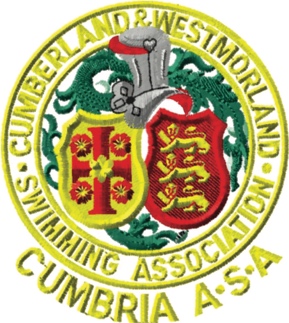 http://www.swimcumbria.org.uk2021 Cumbria Winter MeetSaturday 4th and Sunday 5th December 2021Licensed Level 3 : NW210710
Kendal Leisure CentreBurton RoadKendalCumbria LA9 7HXUp to 16 swimmers2 passes only17-24 swimmersmaximum of 3 passes25-32 swimmersmaximum of 4 passe33-40 swimmersmaximum of 5 passesMore than 41 swimmersmaximum of 6 passesSession 1Session 29.00am warm up10.00am start1.15pm warm up (TBC on day)2.15pm start Event 101 Boys 9/over 200m Backstroke     Event 201 Girls 9/over 100m Butterfly   Event 102 Girls 9/over 50m Breaststroke    Event 202 Boys 9/over 50m Freestyle    Event 103 Boys 9/over 100m IM    Event 203 Girls 9/over 100m Backstroke      Event 104 Girls 9/over 200m Butterfly   Event 204 Boys 9/over 200m Breaststroke    Event 105 Boys 10/over 400m Freestyle     Event 205 Girls 11/over 400m IM   Event 106 Girls 9/over 200m Freestyle   Event 206 Boys 9/over 200m IM    Event 107 Boys 9/over 50m Backstroke    Event 207 Girls 9/over 50m Butterfly    Event 108 Girls 9/over 100m Breaststroke     Event 208 Boys 9/over 100m Freestyle Session 3Session 49.00am warm up10.00am start1.15pm warm up (TBC on day)2.15pm start Event 301 Girls 9/over 200m Backstroke     Event 401 Boys 9/over 100m Butterfly   Event 302 Boys 9/over 50m Breaststroke    Event 402 Girls 9/over 50m Freestyle    Event 303 Girls 9/over 100m IM    Event 403 Boys 9/over 100m Backstroke      Event 304 Boys 9/over 200m Butterfly   Event 404 Girls 9/over 200m Breaststroke    Event 305 Girls 10/over 400m Freestyle     Event 405 Boys 11/over 400m IM   Event 306 Boys 9/over 200m Freestyle   Event 406 Girls 9/over 200m IM    Event 307 Girls 9/over 50m Backstroke    Event 407 Boys 9/over 50m Butterfly    Event 308 Boys 9/over 100m Breaststroke     Event 408 Girls 9/over 100m Freestyle QT's9 Year9 Year10 Year10 Year11 Year11 Year12 Year12 Year13 Year13 Year14 & Over14 & OverQT'sBoysGirlsBoysGirlsBoysGirlsBoysGirlsBoysGirlsBoysGirls50 Freestyle32.032.129.929.928.428.225.427.224.026.723.226.5100 Freestyle1:13.81:14.01:08.91:06.91:01.01:01.757.759.754.058.151.657.7200 Freestyle2:37.72:37.12:23.92:23.02:17.52:14.52:06.42:09.01:59.02:05.91:53.32:05.7400 FreestyleN/AN/A4:55.74:55.04:42.24:42.54:24.74:27.44:07.24:26.44:03.54:23.350 Backstroke36.336.034.834.032.132.930.130.627.329.927.028.2100 Backstroke1:23.51:22.31:18.31:16.81:11.41:09.31:02.91:04.759.61:04.756.51:00.5200 Backstroke2:46.72:51.02:37.72:35.52:26.12:29.82:19.12:16.42:08.62:18.62:02.92:09.450 Breaststroke41.342.136.838.834.935.831.634.430.033.428.832.7100 Breaststroke1:31.71:37.81:30.11:27.91:18.01:20.41:12.81:13.91:08.11:11.71:06.31:12.2200 Breaststroke3:15.03:26.32:56.13:04.02:44.82:51.82:36.52:42.52:31.42:39.82:22.52:38.450 Butterfly34.836.131.833.031.431.028.229.526.028.725.128.4100 Butterfly1:26.21:29.01:22.11:18.51:11.91:08.81:03.41:04.757.81:02.455.01:02.5200 Butterfly3:14.33:08.42:51.32:49.52:34.32:33.32:23.42:24.92:11.72:18.52:04.42:19.1100 Individual Medley1:22.51:22.71:16.41:17.61:10.51:13.21:05.61:07.31:02.31:05.91:00.21:05.0200 Individual Medley2:55.22:58.22:40.32:43.02:33.22:31.12:19.02:24.32:10.92:20.82:07.52:18.2400 Individual MedleyN/AN/AN/AN/A5:15.45:23.94:56.35:10.54:40.04:59.24:29.44:48.4FreestyleFreestyleFreestyleFreestyleBackBackFlyFlyBreastBreastIMIM50m100m200m400m50m100m50m100m50m100m100m200mS1YesYesYesYesYesSB1YesS2YesYesYesYesYesYesSB2YesS3YesYesYesYesYesSB3YesS4YesYesYesYesYesSB4YesS5YesYesYesYesYesSB5YesSM5YesYesS6YesYesYesYesYesSB6YesSM6YesYesS7YesYesYesYesYesSB7YesSM7YesYesS8YesYesYesYesYesSB8YesSM8YesYesS9YesYesYesYesYesSB9YesSM9YesYesS10YesYesYesYesYesSM10YesYesS11YesYesYesYesYesSB11YesSM11YesYesS12YesYesYesYesYesSB12YesSM12YesYesS13YesYesYesYesYesSB13YesSM13YesYesS14YesYesYesYesYesYesSB14YesSM14YesYes